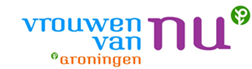    Provinciale ReisCommissieINSCHRIJFFORMULIER (opsturen vóór 31 januari 2017)                          Reisdoel: 	8-daagse rondreis Bulgarije Periode:	24 t/m 31 augustus 2017  N.B: 		Deze reis wordt uitgevoerd door Rodina Travel te WezepDeelneemster:Voorletters		: ................................... Roepnaam  :  ................................................Naam 			: .......................................................................................................Naam en 1e voornaamvolgens paspoort	: .......................................................................................................Straat + huisnr.	: .......................................................................................................Postcode + woonplaats: .......................................................................................................Telefoon		: .................................... Mobiele Tel: .................................................Geboortedatum		: .................................... E-mail: .......................................................Lid van afd. VvN	: ……………………………………………Lidmaatschapnummer:……………………………………..Dieet/bijzonderheden	: .......................................................................................................Bij vegetarisch		: wel .................................................................................................			: geen ..............................................................................................Wenst één-persoonskamer: ............. Ja of nee invullen (onder voorbehoud, indien beschikbaar)Wenst kamer te delen met	: ............................................................................................SOS Kontaktadres in Nederland:Naam			: .......................................................................................................Straat + nr.		:  ......................................................................................................Postcode + woonplaats: .......................................................................................................Tel. nummer(s)		:  1 ..................................................2 ...............................................																				z.o.z.                                                                                                                           Paspoort:Paspoort nr. : ...................................................................................................................... Kopie-paspoort meesturen s.v.p., u krijgt deze retour                                                                                                                                                      Verplichte Verzekeringen:  Reisverzekering Maatschappij	: .......................................... Polisnummer .................................................... Alarmnummer reisverzekering : .............................................................................................ZiektekostenverzekeringMaatschappij   : ..........................................  Polisnummer ....................................................Alarmnummer ziektekostenverzekering: ..................................................................................AVP (WA verzekering)Maatschappij    : ..................................................................................................................Een annuleringsverzekering is niet verplicht maar wel sterk aan te raden.  Ik stap op in:  Winschoten   -   Hoogezand   -   Hoogkerk   -   Leek(svp duidelijk aangeven waar u opstapt door de plaats te omcirkelen)Ondergetekende geeft zich op voor bovenstaande reis op eigen risico en gaat akkoord met de bijgesloten reisvoorwaarden.Datum	: ………………………………...........................................................................................Handtekening  : …………………………….................................................................................Vergeet niet voor u zelf een kopie van dit inschrijfformulier te maken.Terugsturen naar:  					Ria Hettinga, Schepperij 34  9791 LV Ten Boer of per email ukhettinga@kpnmail.nlKvK Den Haag 40409535 